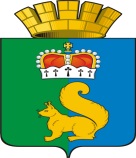 РАСПОРЯЖЕНИЕАДМИНИСТРАЦИИ ГАРИНСКОГО ГОРОДСКОГО ОКРУГАУТВЕРЖДЕНРаспоряжением администрации Гаринского городского округа  От 13.03.2020 № 38СОСТАВоперативного штаба по организации проведения мероприятий, направленных на предупреждение завоза и распространения коронавирусной инфекции, вызванной новым коронавирусом 2019-nCоVУТВЕРЖДЕНОРаспоряжением администрации Гаринского городского округа  От 13.03.2020 № 38Положение об Оперативном штабе по реализации мер профилактики и контроля за распространением коронавирусной инфекции в Гаринском городском округе
1. Общие положения1.1. Оперативный штаб по реализации мер профилактики и контроля за распространением коронавирусной инфекции в Гаринском городском округе (далее - Штаб) является коллегиальным совещательным и консультативным органом.
1.2. Штаб в своей деятельности руководствуется Конституцией Российской Федерации, законодательством Российской Федерации и Свердловской области, а также настоящим Положением.

2. Цели и задачи Штаба2.1. Штаб образован в целях координации деятельности  организаций, предприятий, учреждений независимо от организационно-правовых форм собственности по вопросам профилактики и контроля за распространением коронавирусной инфекции в Гаринском городском округе.
2.2. Задачами Штаба являются:
2.2.1. Рассмотрение вопросов о состоянии заболеваемости коронавирусной инфекцией в Гаринском городском округе.
2.2.2. Обеспечение взаимодействия руководителей организаций, предприятий, учреждений независимо от организационно-правовых форм собственности при осуществлении деятельности по профилактике и контролю за распространением коронавирусной инфекции в Гаринском городском округе.
2.2.3. Рассмотрение информации, поступившей от руководителей органов государственной власти и организаций, осуществляющих деятельность в сфере здравоохранения, о работе по профилактике и контролю за распространением коронавирусной инфекции в Гаринском городском округе.
2.2.4. Разработка предложений по совершенствованию мероприятий, направленных на предотвращение заболеваемости коронавирусной инфекцией в Гаринском городском округе.

3. Полномочия Штаба
Штаб:
3.1. Запрашивает и получает в установленном порядке необходимую информацию и материалы, для решения задач, поставленных перед Штабом.
3.2. Приглашает на заседания Штаба руководителей органов государственной власти и организаций, осуществляющих деятельность в сфере здравоохранения, представителей иных исполнительных органов государственной власти Гаринского городского округа, территориальных органов федеральных органов исполнительной власти.
3.3. Принимает в пределах своей компетенции решения рекомендательного характера.
3.4. Осуществляет подготовку предложений по вопросам, относящимся к компетенции Штаба.
3.5. Вносит предложения по вопросам принятия мер по профилактике и контролю за распространением коронавирусной инфекции в Гаринском городском округе.
3.6. Привлекает к своей работе экспертов, специалистов и консультантов.
3.7. Осуществляет иные полномочия, соответствующие целям и задачам Штаба.

4. Порядок деятельности Штаба4.1. Члены Штаба или их уполномоченные представители осуществляют свою деятельность путем участия в заседаниях Штаба в соответствии с планом, утверждаемым руководителем Штаба.
4.2. Заседания Штаба.
4.2.1. Заседания Штаба проводятся по мере необходимости.
4.2.2. Заседания Штаба ведет руководитель Штаба или в его отсутствие один из заместителей руководителя Штаба по поручению руководителя Штаба.
4.2.3. Подготовку материалов к заседаниям Штаба и ведение протокола заседания Штаба обеспечивает ответственный секретарь Штаба.
4.2.4. Повестка заседания Штаба формируется ответственным секретарем Штаба на основании решений руководителя Штаба и предложений членов Штаба.
4.2.5. Повестка заседания Штаба утверждается руководителем Штаба и направляется заместителям руководителя Штаба и членам Штаба до начала заседания Штаба.
4.2.6. Заседание Штаба является правомочным, если на нем присутствует более половины членов Штаба.
4.2.7. Штаб принимает решения по рассматриваемым вопросам путем открытого очного голосования простым большинством голосов от числа присутствующих. При равенстве голосов голос лица, проводящего заседание Штаба, является решающим.
4.2.8. Итоги заседания Штаба оформляются протоколом, который подписывается руководителем Штаба.
4.3. Руководитель Штаба:
4.3.1. Принимает решение о проведении заседаний Штаба, за исключением случаев, когда такое решение принято Губернатором Свердловской области, назначает день, время и место проведения заседания Штаба.
4.3.2. Возглавляет и координирует работу Штаба.
4.3.3. Ведет заседания Штаба в соответствии с повесткой заседания Штаба и подписывает протоколы заседаний Штаба.
4.3.4. Принимает решение о приглашении на заседание Штаба экспертов, специалистов и консультантов.
4.3.5. Осуществляет иные функции по руководству Штабом.
4.4. Ответственный секретарь Штаба:
4.4.1. Ведет протокол заседания Штаба.
4.4.2. Представляет протокол заседания Штаба для подписания лицу, проводившему заседание Штаба.
4.4.3. Извещает членов Штаба и иных лиц, приглашенных на заседание Штаба, о дате, месте и времени заседания Штаба не менее чем за три дня до начала заседания Штаба.
4.5. Члены Штаба:
4.5.1. Вносят предложения для включения вопросов в повестку заседания Штаба.
4.5.2. Участвуют в обсуждении рассматриваемых вопросов на заседаниях Штаба и голосовании.
4.5.3. Высказывают замечания, предложения и дополнения, касающиеся вопросов, изложенных в повестке заседания Штаба, в письменном или устном виде.
4.5.4. Вправе высказывать особое мнение по вопросам, изложенным в повестке заседания Штаба, с его внесением в протокол заседания Штаба.
5.Время готовности Оперативного штаба     - в рабочее время - 30 минут;     - в нерабочее время- 2 часа.         Пункт управления – п.г.т.Гари  ул. Комсомольская д. 52,  4 этаж, зал заседаний    (в здании администрации Гаринского городского округа).13.03.2020 № 38   п.г.т. Гари   п.г.т. ГариО  создании оперативного штаба по организации проведения мероприятий, направленных на предупреждение завоза и распространения коронавирусной инфекции, вызванной новым коронавирусом 2019-nCоVО  создании оперативного штаба по организации проведения мероприятий, направленных на предупреждение завоза и распространения коронавирусной инфекции, вызванной новым коронавирусом 2019-nCоVО  создании оперативного штаба по организации проведения мероприятий, направленных на предупреждение завоза и распространения коронавирусной инфекции, вызванной новым коронавирусом 2019-nCоVО  создании оперативного штаба по организации проведения мероприятий, направленных на предупреждение завоза и распространения коронавирусной инфекции, вызванной новым коронавирусом 2019-nCоV         В соответствии с Федеральным законом от 30 марта 1999 N 52-ФЗ                «О санитарно-эпидемиологическом благополучии населения»,  на основании постановления Главного государственного санитарного врача Российской Федерации от 24.01.2020 №2 «О дополнительных мероприятиях по недопущению завоза и распространения новой корона вирусной инфекции, вызванной новым коронавирусом 2019-nCоV», 1. Создать оперативный штаб по организации проведения мероприятий, направленных на предупреждение завоза и распространения коронавирусной инфекции, вызванной новым коронавирусом 2019-nCоV (далее – соответственно – Оперативный штаб) и утвердить его состав (прилагается).2.Утвердить положение об Оперативном штабе по реализации мер профилактики и контроля за распространением коронавирусной инфекции в Гаринском городском округе.        3. Определить, что в целях оценки рисков завоза и распространения  коронавирусной инфекции на территории Гаринского района, принятия с учетом развития эпидемиологической ситуации решений, направленных на предотвращение завоза указанного заболевания на территорию Гаринского района, координации и контроля реализации мероприятий по локализации и ликвидации эпидемического очага заболевания (в случае его возникновения в  Гаринском районе):     3.1. Оперативный штаб:   - координирует работу территориальных органов, расположенных на территории Гаринского района, и осуществляет контроль сроков исполнения мероприятий плана по предупреждению завоза и распространения заболевания, а также решений Оперативного штаба;         - вносит предложения руководителям организаций, предприятий, учреждений независимо от организационно-правовых форм собственности, осуществляющих свою деятельность  на территории Гаринского района, по вопросам организации проведения мероприятий, направленных на предупреждение завоза и распространения коронавирусной инфекции;       - готовит предложения для рассмотрения и принятия дополнительных мер на комиссии по предупреждению и ликвидации чрезвычайных ситуаций и обеспечению пожарной безопасности Гаринского городского округа, межведомственной санитарно-противоэпидемической комиссии Гаринского городского округа;       - проводит заседания с периодичностью, определенной руководителем Оперативного штаба либо в период его отсутствия – заместителем руководителя Оперативного штаба;      - вправе приглашать на заседание Оперативного штаба представителей государственных органов, организаций, не входящих в его состав. 3.2. Заседания Оперативного штаба проводятся под председательством руководителя Оперативного штаба либо по его поручению – заместителя руководителя Оперативного штаба или иного члена Оперативного штаба. 3.3. Результаты заседаний Оперативного штаба оформляются протоколами Оперативного штаба, которые являются обязательными для членов Оперативного штаба, а также для руководителей организаций, предприятий, учреждений независимо от организационно-правовых форм собственности, осуществляющих свою деятельность  на территории Гаринского района        4. Настоящее распоряжение опубликовать (обнародовать).          5. Контроль за исполнением настоящего распоряжения оставляю за собой.   Глава   Гаринского городского округа                                                    С.Е. Величко         В соответствии с Федеральным законом от 30 марта 1999 N 52-ФЗ                «О санитарно-эпидемиологическом благополучии населения»,  на основании постановления Главного государственного санитарного врача Российской Федерации от 24.01.2020 №2 «О дополнительных мероприятиях по недопущению завоза и распространения новой корона вирусной инфекции, вызванной новым коронавирусом 2019-nCоV», 1. Создать оперативный штаб по организации проведения мероприятий, направленных на предупреждение завоза и распространения коронавирусной инфекции, вызванной новым коронавирусом 2019-nCоV (далее – соответственно – Оперативный штаб) и утвердить его состав (прилагается).2.Утвердить положение об Оперативном штабе по реализации мер профилактики и контроля за распространением коронавирусной инфекции в Гаринском городском округе.        3. Определить, что в целях оценки рисков завоза и распространения  коронавирусной инфекции на территории Гаринского района, принятия с учетом развития эпидемиологической ситуации решений, направленных на предотвращение завоза указанного заболевания на территорию Гаринского района, координации и контроля реализации мероприятий по локализации и ликвидации эпидемического очага заболевания (в случае его возникновения в  Гаринском районе):     3.1. Оперативный штаб:   - координирует работу территориальных органов, расположенных на территории Гаринского района, и осуществляет контроль сроков исполнения мероприятий плана по предупреждению завоза и распространения заболевания, а также решений Оперативного штаба;         - вносит предложения руководителям организаций, предприятий, учреждений независимо от организационно-правовых форм собственности, осуществляющих свою деятельность  на территории Гаринского района, по вопросам организации проведения мероприятий, направленных на предупреждение завоза и распространения коронавирусной инфекции;       - готовит предложения для рассмотрения и принятия дополнительных мер на комиссии по предупреждению и ликвидации чрезвычайных ситуаций и обеспечению пожарной безопасности Гаринского городского округа, межведомственной санитарно-противоэпидемической комиссии Гаринского городского округа;       - проводит заседания с периодичностью, определенной руководителем Оперативного штаба либо в период его отсутствия – заместителем руководителя Оперативного штаба;      - вправе приглашать на заседание Оперативного штаба представителей государственных органов, организаций, не входящих в его состав. 3.2. Заседания Оперативного штаба проводятся под председательством руководителя Оперативного штаба либо по его поручению – заместителя руководителя Оперативного штаба или иного члена Оперативного штаба. 3.3. Результаты заседаний Оперативного штаба оформляются протоколами Оперативного штаба, которые являются обязательными для членов Оперативного штаба, а также для руководителей организаций, предприятий, учреждений независимо от организационно-правовых форм собственности, осуществляющих свою деятельность  на территории Гаринского района        4. Настоящее распоряжение опубликовать (обнародовать).          5. Контроль за исполнением настоящего распоряжения оставляю за собой.   Глава   Гаринского городского округа                                                    С.Е. Величко         В соответствии с Федеральным законом от 30 марта 1999 N 52-ФЗ                «О санитарно-эпидемиологическом благополучии населения»,  на основании постановления Главного государственного санитарного врача Российской Федерации от 24.01.2020 №2 «О дополнительных мероприятиях по недопущению завоза и распространения новой корона вирусной инфекции, вызванной новым коронавирусом 2019-nCоV», 1. Создать оперативный штаб по организации проведения мероприятий, направленных на предупреждение завоза и распространения коронавирусной инфекции, вызванной новым коронавирусом 2019-nCоV (далее – соответственно – Оперативный штаб) и утвердить его состав (прилагается).2.Утвердить положение об Оперативном штабе по реализации мер профилактики и контроля за распространением коронавирусной инфекции в Гаринском городском округе.        3. Определить, что в целях оценки рисков завоза и распространения  коронавирусной инфекции на территории Гаринского района, принятия с учетом развития эпидемиологической ситуации решений, направленных на предотвращение завоза указанного заболевания на территорию Гаринского района, координации и контроля реализации мероприятий по локализации и ликвидации эпидемического очага заболевания (в случае его возникновения в  Гаринском районе):     3.1. Оперативный штаб:   - координирует работу территориальных органов, расположенных на территории Гаринского района, и осуществляет контроль сроков исполнения мероприятий плана по предупреждению завоза и распространения заболевания, а также решений Оперативного штаба;         - вносит предложения руководителям организаций, предприятий, учреждений независимо от организационно-правовых форм собственности, осуществляющих свою деятельность  на территории Гаринского района, по вопросам организации проведения мероприятий, направленных на предупреждение завоза и распространения коронавирусной инфекции;       - готовит предложения для рассмотрения и принятия дополнительных мер на комиссии по предупреждению и ликвидации чрезвычайных ситуаций и обеспечению пожарной безопасности Гаринского городского округа, межведомственной санитарно-противоэпидемической комиссии Гаринского городского округа;       - проводит заседания с периодичностью, определенной руководителем Оперативного штаба либо в период его отсутствия – заместителем руководителя Оперативного штаба;      - вправе приглашать на заседание Оперативного штаба представителей государственных органов, организаций, не входящих в его состав. 3.2. Заседания Оперативного штаба проводятся под председательством руководителя Оперативного штаба либо по его поручению – заместителя руководителя Оперативного штаба или иного члена Оперативного штаба. 3.3. Результаты заседаний Оперативного штаба оформляются протоколами Оперативного штаба, которые являются обязательными для членов Оперативного штаба, а также для руководителей организаций, предприятий, учреждений независимо от организационно-правовых форм собственности, осуществляющих свою деятельность  на территории Гаринского района        4. Настоящее распоряжение опубликовать (обнародовать).          5. Контроль за исполнением настоящего распоряжения оставляю за собой.   Глава   Гаринского городского округа                                                    С.Е. Величко         В соответствии с Федеральным законом от 30 марта 1999 N 52-ФЗ                «О санитарно-эпидемиологическом благополучии населения»,  на основании постановления Главного государственного санитарного врача Российской Федерации от 24.01.2020 №2 «О дополнительных мероприятиях по недопущению завоза и распространения новой корона вирусной инфекции, вызванной новым коронавирусом 2019-nCоV», 1. Создать оперативный штаб по организации проведения мероприятий, направленных на предупреждение завоза и распространения коронавирусной инфекции, вызванной новым коронавирусом 2019-nCоV (далее – соответственно – Оперативный штаб) и утвердить его состав (прилагается).2.Утвердить положение об Оперативном штабе по реализации мер профилактики и контроля за распространением коронавирусной инфекции в Гаринском городском округе.        3. Определить, что в целях оценки рисков завоза и распространения  коронавирусной инфекции на территории Гаринского района, принятия с учетом развития эпидемиологической ситуации решений, направленных на предотвращение завоза указанного заболевания на территорию Гаринского района, координации и контроля реализации мероприятий по локализации и ликвидации эпидемического очага заболевания (в случае его возникновения в  Гаринском районе):     3.1. Оперативный штаб:   - координирует работу территориальных органов, расположенных на территории Гаринского района, и осуществляет контроль сроков исполнения мероприятий плана по предупреждению завоза и распространения заболевания, а также решений Оперативного штаба;         - вносит предложения руководителям организаций, предприятий, учреждений независимо от организационно-правовых форм собственности, осуществляющих свою деятельность  на территории Гаринского района, по вопросам организации проведения мероприятий, направленных на предупреждение завоза и распространения коронавирусной инфекции;       - готовит предложения для рассмотрения и принятия дополнительных мер на комиссии по предупреждению и ликвидации чрезвычайных ситуаций и обеспечению пожарной безопасности Гаринского городского округа, межведомственной санитарно-противоэпидемической комиссии Гаринского городского округа;       - проводит заседания с периодичностью, определенной руководителем Оперативного штаба либо в период его отсутствия – заместителем руководителя Оперативного штаба;      - вправе приглашать на заседание Оперативного штаба представителей государственных органов, организаций, не входящих в его состав. 3.2. Заседания Оперативного штаба проводятся под председательством руководителя Оперативного штаба либо по его поручению – заместителя руководителя Оперативного штаба или иного члена Оперативного штаба. 3.3. Результаты заседаний Оперативного штаба оформляются протоколами Оперативного штаба, которые являются обязательными для членов Оперативного штаба, а также для руководителей организаций, предприятий, учреждений независимо от организационно-правовых форм собственности, осуществляющих свою деятельность  на территории Гаринского района        4. Настоящее распоряжение опубликовать (обнародовать).          5. Контроль за исполнением настоящего распоряжения оставляю за собой.   Глава   Гаринского городского округа                                                    С.Е. Величко         В соответствии с Федеральным законом от 30 марта 1999 N 52-ФЗ                «О санитарно-эпидемиологическом благополучии населения»,  на основании постановления Главного государственного санитарного врача Российской Федерации от 24.01.2020 №2 «О дополнительных мероприятиях по недопущению завоза и распространения новой корона вирусной инфекции, вызванной новым коронавирусом 2019-nCоV», 1. Создать оперативный штаб по организации проведения мероприятий, направленных на предупреждение завоза и распространения коронавирусной инфекции, вызванной новым коронавирусом 2019-nCоV (далее – соответственно – Оперативный штаб) и утвердить его состав (прилагается).2.Утвердить положение об Оперативном штабе по реализации мер профилактики и контроля за распространением коронавирусной инфекции в Гаринском городском округе.        3. Определить, что в целях оценки рисков завоза и распространения  коронавирусной инфекции на территории Гаринского района, принятия с учетом развития эпидемиологической ситуации решений, направленных на предотвращение завоза указанного заболевания на территорию Гаринского района, координации и контроля реализации мероприятий по локализации и ликвидации эпидемического очага заболевания (в случае его возникновения в  Гаринском районе):     3.1. Оперативный штаб:   - координирует работу территориальных органов, расположенных на территории Гаринского района, и осуществляет контроль сроков исполнения мероприятий плана по предупреждению завоза и распространения заболевания, а также решений Оперативного штаба;         - вносит предложения руководителям организаций, предприятий, учреждений независимо от организационно-правовых форм собственности, осуществляющих свою деятельность  на территории Гаринского района, по вопросам организации проведения мероприятий, направленных на предупреждение завоза и распространения коронавирусной инфекции;       - готовит предложения для рассмотрения и принятия дополнительных мер на комиссии по предупреждению и ликвидации чрезвычайных ситуаций и обеспечению пожарной безопасности Гаринского городского округа, межведомственной санитарно-противоэпидемической комиссии Гаринского городского округа;       - проводит заседания с периодичностью, определенной руководителем Оперативного штаба либо в период его отсутствия – заместителем руководителя Оперативного штаба;      - вправе приглашать на заседание Оперативного штаба представителей государственных органов, организаций, не входящих в его состав. 3.2. Заседания Оперативного штаба проводятся под председательством руководителя Оперативного штаба либо по его поручению – заместителя руководителя Оперативного штаба или иного члена Оперативного штаба. 3.3. Результаты заседаний Оперативного штаба оформляются протоколами Оперативного штаба, которые являются обязательными для членов Оперативного штаба, а также для руководителей организаций, предприятий, учреждений независимо от организационно-правовых форм собственности, осуществляющих свою деятельность  на территории Гаринского района        4. Настоящее распоряжение опубликовать (обнародовать).          5. Контроль за исполнением настоящего распоряжения оставляю за собой.   Глава   Гаринского городского округа                                                    С.Е. Величко         В соответствии с Федеральным законом от 30 марта 1999 N 52-ФЗ                «О санитарно-эпидемиологическом благополучии населения»,  на основании постановления Главного государственного санитарного врача Российской Федерации от 24.01.2020 №2 «О дополнительных мероприятиях по недопущению завоза и распространения новой корона вирусной инфекции, вызванной новым коронавирусом 2019-nCоV», 1. Создать оперативный штаб по организации проведения мероприятий, направленных на предупреждение завоза и распространения коронавирусной инфекции, вызванной новым коронавирусом 2019-nCоV (далее – соответственно – Оперативный штаб) и утвердить его состав (прилагается).2.Утвердить положение об Оперативном штабе по реализации мер профилактики и контроля за распространением коронавирусной инфекции в Гаринском городском округе.        3. Определить, что в целях оценки рисков завоза и распространения  коронавирусной инфекции на территории Гаринского района, принятия с учетом развития эпидемиологической ситуации решений, направленных на предотвращение завоза указанного заболевания на территорию Гаринского района, координации и контроля реализации мероприятий по локализации и ликвидации эпидемического очага заболевания (в случае его возникновения в  Гаринском районе):     3.1. Оперативный штаб:   - координирует работу территориальных органов, расположенных на территории Гаринского района, и осуществляет контроль сроков исполнения мероприятий плана по предупреждению завоза и распространения заболевания, а также решений Оперативного штаба;         - вносит предложения руководителям организаций, предприятий, учреждений независимо от организационно-правовых форм собственности, осуществляющих свою деятельность  на территории Гаринского района, по вопросам организации проведения мероприятий, направленных на предупреждение завоза и распространения коронавирусной инфекции;       - готовит предложения для рассмотрения и принятия дополнительных мер на комиссии по предупреждению и ликвидации чрезвычайных ситуаций и обеспечению пожарной безопасности Гаринского городского округа, межведомственной санитарно-противоэпидемической комиссии Гаринского городского округа;       - проводит заседания с периодичностью, определенной руководителем Оперативного штаба либо в период его отсутствия – заместителем руководителя Оперативного штаба;      - вправе приглашать на заседание Оперативного штаба представителей государственных органов, организаций, не входящих в его состав. 3.2. Заседания Оперативного штаба проводятся под председательством руководителя Оперативного штаба либо по его поручению – заместителя руководителя Оперативного штаба или иного члена Оперативного штаба. 3.3. Результаты заседаний Оперативного штаба оформляются протоколами Оперативного штаба, которые являются обязательными для членов Оперативного штаба, а также для руководителей организаций, предприятий, учреждений независимо от организационно-правовых форм собственности, осуществляющих свою деятельность  на территории Гаринского района        4. Настоящее распоряжение опубликовать (обнародовать).          5. Контроль за исполнением настоящего распоряжения оставляю за собой.   Глава   Гаринского городского округа                                                    С.Е. Величко         В соответствии с Федеральным законом от 30 марта 1999 N 52-ФЗ                «О санитарно-эпидемиологическом благополучии населения»,  на основании постановления Главного государственного санитарного врача Российской Федерации от 24.01.2020 №2 «О дополнительных мероприятиях по недопущению завоза и распространения новой корона вирусной инфекции, вызванной новым коронавирусом 2019-nCоV», 1. Создать оперативный штаб по организации проведения мероприятий, направленных на предупреждение завоза и распространения коронавирусной инфекции, вызванной новым коронавирусом 2019-nCоV (далее – соответственно – Оперативный штаб) и утвердить его состав (прилагается).2.Утвердить положение об Оперативном штабе по реализации мер профилактики и контроля за распространением коронавирусной инфекции в Гаринском городском округе.        3. Определить, что в целях оценки рисков завоза и распространения  коронавирусной инфекции на территории Гаринского района, принятия с учетом развития эпидемиологической ситуации решений, направленных на предотвращение завоза указанного заболевания на территорию Гаринского района, координации и контроля реализации мероприятий по локализации и ликвидации эпидемического очага заболевания (в случае его возникновения в  Гаринском районе):     3.1. Оперативный штаб:   - координирует работу территориальных органов, расположенных на территории Гаринского района, и осуществляет контроль сроков исполнения мероприятий плана по предупреждению завоза и распространения заболевания, а также решений Оперативного штаба;         - вносит предложения руководителям организаций, предприятий, учреждений независимо от организационно-правовых форм собственности, осуществляющих свою деятельность  на территории Гаринского района, по вопросам организации проведения мероприятий, направленных на предупреждение завоза и распространения коронавирусной инфекции;       - готовит предложения для рассмотрения и принятия дополнительных мер на комиссии по предупреждению и ликвидации чрезвычайных ситуаций и обеспечению пожарной безопасности Гаринского городского округа, межведомственной санитарно-противоэпидемической комиссии Гаринского городского округа;       - проводит заседания с периодичностью, определенной руководителем Оперативного штаба либо в период его отсутствия – заместителем руководителя Оперативного штаба;      - вправе приглашать на заседание Оперативного штаба представителей государственных органов, организаций, не входящих в его состав. 3.2. Заседания Оперативного штаба проводятся под председательством руководителя Оперативного штаба либо по его поручению – заместителя руководителя Оперативного штаба или иного члена Оперативного штаба. 3.3. Результаты заседаний Оперативного штаба оформляются протоколами Оперативного штаба, которые являются обязательными для членов Оперативного штаба, а также для руководителей организаций, предприятий, учреждений независимо от организационно-правовых форм собственности, осуществляющих свою деятельность  на территории Гаринского района        4. Настоящее распоряжение опубликовать (обнародовать).          5. Контроль за исполнением настоящего распоряжения оставляю за собой.   Глава   Гаринского городского округа                                                    С.Е. Величко         В соответствии с Федеральным законом от 30 марта 1999 N 52-ФЗ                «О санитарно-эпидемиологическом благополучии населения»,  на основании постановления Главного государственного санитарного врача Российской Федерации от 24.01.2020 №2 «О дополнительных мероприятиях по недопущению завоза и распространения новой корона вирусной инфекции, вызванной новым коронавирусом 2019-nCоV», 1. Создать оперативный штаб по организации проведения мероприятий, направленных на предупреждение завоза и распространения коронавирусной инфекции, вызванной новым коронавирусом 2019-nCоV (далее – соответственно – Оперативный штаб) и утвердить его состав (прилагается).2.Утвердить положение об Оперативном штабе по реализации мер профилактики и контроля за распространением коронавирусной инфекции в Гаринском городском округе.        3. Определить, что в целях оценки рисков завоза и распространения  коронавирусной инфекции на территории Гаринского района, принятия с учетом развития эпидемиологической ситуации решений, направленных на предотвращение завоза указанного заболевания на территорию Гаринского района, координации и контроля реализации мероприятий по локализации и ликвидации эпидемического очага заболевания (в случае его возникновения в  Гаринском районе):     3.1. Оперативный штаб:   - координирует работу территориальных органов, расположенных на территории Гаринского района, и осуществляет контроль сроков исполнения мероприятий плана по предупреждению завоза и распространения заболевания, а также решений Оперативного штаба;         - вносит предложения руководителям организаций, предприятий, учреждений независимо от организационно-правовых форм собственности, осуществляющих свою деятельность  на территории Гаринского района, по вопросам организации проведения мероприятий, направленных на предупреждение завоза и распространения коронавирусной инфекции;       - готовит предложения для рассмотрения и принятия дополнительных мер на комиссии по предупреждению и ликвидации чрезвычайных ситуаций и обеспечению пожарной безопасности Гаринского городского округа, межведомственной санитарно-противоэпидемической комиссии Гаринского городского округа;       - проводит заседания с периодичностью, определенной руководителем Оперативного штаба либо в период его отсутствия – заместителем руководителя Оперативного штаба;      - вправе приглашать на заседание Оперативного штаба представителей государственных органов, организаций, не входящих в его состав. 3.2. Заседания Оперативного штаба проводятся под председательством руководителя Оперативного штаба либо по его поручению – заместителя руководителя Оперативного штаба или иного члена Оперативного штаба. 3.3. Результаты заседаний Оперативного штаба оформляются протоколами Оперативного штаба, которые являются обязательными для членов Оперативного штаба, а также для руководителей организаций, предприятий, учреждений независимо от организационно-правовых форм собственности, осуществляющих свою деятельность  на территории Гаринского района        4. Настоящее распоряжение опубликовать (обнародовать).          5. Контроль за исполнением настоящего распоряжения оставляю за собой.   Глава   Гаринского городского округа                                                    С.Е. Величко         В соответствии с Федеральным законом от 30 марта 1999 N 52-ФЗ                «О санитарно-эпидемиологическом благополучии населения»,  на основании постановления Главного государственного санитарного врача Российской Федерации от 24.01.2020 №2 «О дополнительных мероприятиях по недопущению завоза и распространения новой корона вирусной инфекции, вызванной новым коронавирусом 2019-nCоV», 1. Создать оперативный штаб по организации проведения мероприятий, направленных на предупреждение завоза и распространения коронавирусной инфекции, вызванной новым коронавирусом 2019-nCоV (далее – соответственно – Оперативный штаб) и утвердить его состав (прилагается).2.Утвердить положение об Оперативном штабе по реализации мер профилактики и контроля за распространением коронавирусной инфекции в Гаринском городском округе.        3. Определить, что в целях оценки рисков завоза и распространения  коронавирусной инфекции на территории Гаринского района, принятия с учетом развития эпидемиологической ситуации решений, направленных на предотвращение завоза указанного заболевания на территорию Гаринского района, координации и контроля реализации мероприятий по локализации и ликвидации эпидемического очага заболевания (в случае его возникновения в  Гаринском районе):     3.1. Оперативный штаб:   - координирует работу территориальных органов, расположенных на территории Гаринского района, и осуществляет контроль сроков исполнения мероприятий плана по предупреждению завоза и распространения заболевания, а также решений Оперативного штаба;         - вносит предложения руководителям организаций, предприятий, учреждений независимо от организационно-правовых форм собственности, осуществляющих свою деятельность  на территории Гаринского района, по вопросам организации проведения мероприятий, направленных на предупреждение завоза и распространения коронавирусной инфекции;       - готовит предложения для рассмотрения и принятия дополнительных мер на комиссии по предупреждению и ликвидации чрезвычайных ситуаций и обеспечению пожарной безопасности Гаринского городского округа, межведомственной санитарно-противоэпидемической комиссии Гаринского городского округа;       - проводит заседания с периодичностью, определенной руководителем Оперативного штаба либо в период его отсутствия – заместителем руководителя Оперативного штаба;      - вправе приглашать на заседание Оперативного штаба представителей государственных органов, организаций, не входящих в его состав. 3.2. Заседания Оперативного штаба проводятся под председательством руководителя Оперативного штаба либо по его поручению – заместителя руководителя Оперативного штаба или иного члена Оперативного штаба. 3.3. Результаты заседаний Оперативного штаба оформляются протоколами Оперативного штаба, которые являются обязательными для членов Оперативного штаба, а также для руководителей организаций, предприятий, учреждений независимо от организационно-правовых форм собственности, осуществляющих свою деятельность  на территории Гаринского района        4. Настоящее распоряжение опубликовать (обнародовать).          5. Контроль за исполнением настоящего распоряжения оставляю за собой.   Глава   Гаринского городского округа                                                    С.Е. Величко         В соответствии с Федеральным законом от 30 марта 1999 N 52-ФЗ                «О санитарно-эпидемиологическом благополучии населения»,  на основании постановления Главного государственного санитарного врача Российской Федерации от 24.01.2020 №2 «О дополнительных мероприятиях по недопущению завоза и распространения новой корона вирусной инфекции, вызванной новым коронавирусом 2019-nCоV», 1. Создать оперативный штаб по организации проведения мероприятий, направленных на предупреждение завоза и распространения коронавирусной инфекции, вызванной новым коронавирусом 2019-nCоV (далее – соответственно – Оперативный штаб) и утвердить его состав (прилагается).2.Утвердить положение об Оперативном штабе по реализации мер профилактики и контроля за распространением коронавирусной инфекции в Гаринском городском округе.        3. Определить, что в целях оценки рисков завоза и распространения  коронавирусной инфекции на территории Гаринского района, принятия с учетом развития эпидемиологической ситуации решений, направленных на предотвращение завоза указанного заболевания на территорию Гаринского района, координации и контроля реализации мероприятий по локализации и ликвидации эпидемического очага заболевания (в случае его возникновения в  Гаринском районе):     3.1. Оперативный штаб:   - координирует работу территориальных органов, расположенных на территории Гаринского района, и осуществляет контроль сроков исполнения мероприятий плана по предупреждению завоза и распространения заболевания, а также решений Оперативного штаба;         - вносит предложения руководителям организаций, предприятий, учреждений независимо от организационно-правовых форм собственности, осуществляющих свою деятельность  на территории Гаринского района, по вопросам организации проведения мероприятий, направленных на предупреждение завоза и распространения коронавирусной инфекции;       - готовит предложения для рассмотрения и принятия дополнительных мер на комиссии по предупреждению и ликвидации чрезвычайных ситуаций и обеспечению пожарной безопасности Гаринского городского округа, межведомственной санитарно-противоэпидемической комиссии Гаринского городского округа;       - проводит заседания с периодичностью, определенной руководителем Оперативного штаба либо в период его отсутствия – заместителем руководителя Оперативного штаба;      - вправе приглашать на заседание Оперативного штаба представителей государственных органов, организаций, не входящих в его состав. 3.2. Заседания Оперативного штаба проводятся под председательством руководителя Оперативного штаба либо по его поручению – заместителя руководителя Оперативного штаба или иного члена Оперативного штаба. 3.3. Результаты заседаний Оперативного штаба оформляются протоколами Оперативного штаба, которые являются обязательными для членов Оперативного штаба, а также для руководителей организаций, предприятий, учреждений независимо от организационно-правовых форм собственности, осуществляющих свою деятельность  на территории Гаринского района        4. Настоящее распоряжение опубликовать (обнародовать).          5. Контроль за исполнением настоящего распоряжения оставляю за собой.   Глава   Гаринского городского округа                                                    С.Е. ВеличкоВеличко Сергей ЕвгеньевичГлава Гаринского городского округа, руководитель Оперативного штабаКоробейников Василий ВитальевичЗаместитель главы администрации Гаринского городского округа, заместитель руководителя Оперативного штабаПрохорова Анна Александровна Ведущий специалист отдела по социальным вопросам, вопросам образования, культуры, спорта и по делам молодежи администрации Гаринского городского округа, ответственный  секретарь Оперативного штабаЧлены штаба:Панова Алла ЗалимхановнаГлавный специалист организационно-правовой и кадровой работы  администрации Гаринского городского округаЕгорычев Игорь АлександровичЗаместитель главы администрации Гаринского городского округаЗольникова  Елена ГеоргиевнаДиректор МКУ «Информационно- методический центр»Гаринского городского округаШимова Наталья ДмитриевнаДиректор МКУК «Культурно-досуговый центр» Гаринского городского округа   Гагарина Ольга СергеевнаВедущий специалист отдела ГО ЧС и МОБ работы администрации Гаринского городского округаЕлисеев Алексей Владимирович. Директор МКУ «ЕДДС Гаринского городского округа»Болтасев И.Н (по согласованию)Главный врач ГБУЗ СО «Серовская городская больница»Опарин Александр Леонидович (по согласованию)Заведующий  АПО ГБУЗ СО «Серовская городская больница»Таланов Егор Викторович (по согласованию)Начальник ФКУ ИК-8 ГУФСИН России по Свердловской областиБурдов Сергей Александрович(по согласованию)Начальник ОеП № 20 МО МВД России «Серовский»Серегина Елена Валерьевна  (по согласованию)Начальник территориального отдела , главный государственный санитарный врач по городу Серов, Серовскому району, Гаринскому району, Новолялинскому району и Верхотурскому округу